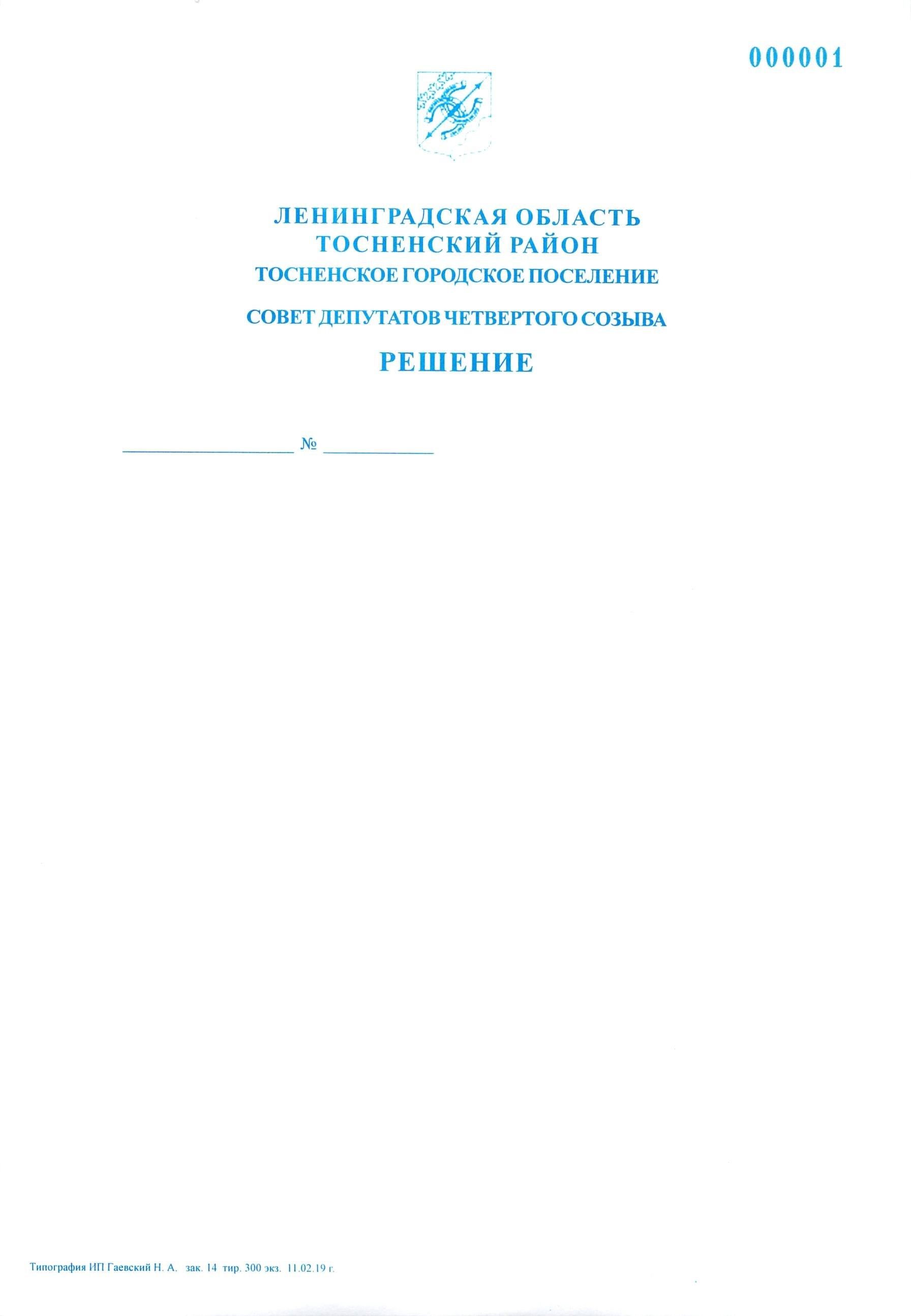 27.06.2023                        164О передаче муниципальному образованиюТосненский муниципальный район Ленинградской области части полномочий Тосненского городского поселенияТосненского муниципального района Ленинградской области по организации и осуществлению мероприятий по работе с детьми и молодежью на территории Тосненского городского поселения Тосненского муниципального района Ленинградской области	В соответствии с Федеральным законом от 06.10.2003 № 131-ФЗ «Об общих принципах организации местного самоуправления в Российской Федерации», Бюджетным     кодексом Российской Федерации, Уставом Тосненского городского поселения Тосненского муниципального района Ленинградской области, Порядком заключения соглашений     о передаче осуществления части полномочий по решению вопросов местного значения органов местного самоуправления Тосненского городского поселения Тосненского района Ленинградской области, утвержденным решением совета депутатов Тосненского городского поселения Тосненского муниципального района Ленинградской области                   от 27.02.2019 № 176, рассмотрев инициативу главы администрации муниципального образования Тосненский район Ленинградской области, совет депутатов Тосненского городского поселения Тосненского муниципального района Ленинградской областиРЕШИЛ:	1. Передать муниципальному образованию Тосненский муниципальный район      Ленинградской области часть полномочий Тосненского городского поселения Тосненского муниципального района Ленинградской области по организации и осуществлению    мероприятий по работе с детьми и молодежью на территории Тосненского городского   поселения Тосненского муниципального района Ленинградской области.	2. Аппарату совета депутатов Тосненского городского поселения Тосненского      муниципального района Ленинградской области обеспечить официальное опубликование (обнародование) настоящего решения.	3. Контроль за исполнением настоящего решения возложить на постоянную комиссию совета депутатов Тосненского городского поселения Тосненского муниципального района Ленинградской области по культуре, делам молодежи, физической культуре           и спорту.Глава Тосненского городского поселения                                                            А.Л. КанцеревВиноградова Наталья Алексеевна, 8(81361)2629914 гв